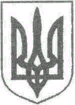 ВИКОНАВЧИЙ КОМІТЕТЗВЯГЕЛЬСЬКОЇ МІСЬКОЇ РАДИРІШЕННЯ__________________                                                 № ________________Про схвалення проекту бюджету Новоград-Волинської міської територіальної громади на 2024 рік (0655300000)код бюджетуКеруючись підпунктом 1 пункту а статті 28, статтями 61, 63, 64 Закону України „Про місцеве самоврядування в Україні“, статтями 75, 76 Бюджетного Кодексу України, Законом України „Про Державний бюджет України на 2024 рік“ та заслухавши інформацію начальника фінансового управління міської ради  Ящук І.К., виконавчий комітет міської радиВИРІШИВ:	1. Схвалити проект рішення міської ради „Про бюджет Новоград-Волинської міської територіальної громади на 2024 рік“, що додається.      2. Внести проект рішення міської ради „Про бюджет Новоград-Волинської міської територіальної громади на 2024 рік“ на розгляд  і затвердження міської ради.      3. Контроль за виконанням цього рішення покласти на секретаря міської ради Гвозденко О.В., заступників міського голови Борис Н.П., Гудзь І.Л.,       Якубова В.О., керуючого справами виконавчого комітету міської ради Долю О.П., та начальника фінансового управління міської ради Ящук І.К.Міський голова 				  			           Микола   БОРОВЕЦЬ     